RANDX-Cサービス利用申込書（兼承諾書）申込日：（西暦）　     年　   月　  日※利用申込書は必ず実際に使用されるユーザー様により太枠内をご記入ください1.申込者情報2.ご利用情報（下記、ＡまたはＢの何れかをご記入ください）Ａ）みつわ製品にご利用いただく場合　①機器No.と機器名称は、お客様の管理情報がある場合にご記入ください　②製造No.と型式は必ずご記入ください。（ご記入の無い場合はサービスご利用いただけません）　③その他の項目は銘板情報をご記入ください。（②の情報が有ればメーカーにて記入可能です）　④新規ご用命のポンプにご利用いただく場合は、その旨ご連絡ください。　　製造No.をメーカーよりご連絡差し上げます。Ｂ）みつわ製品以外にご利用いただく場合　※可能な範囲で構いませんのでご記入をお願いします。3.申込サービスプラン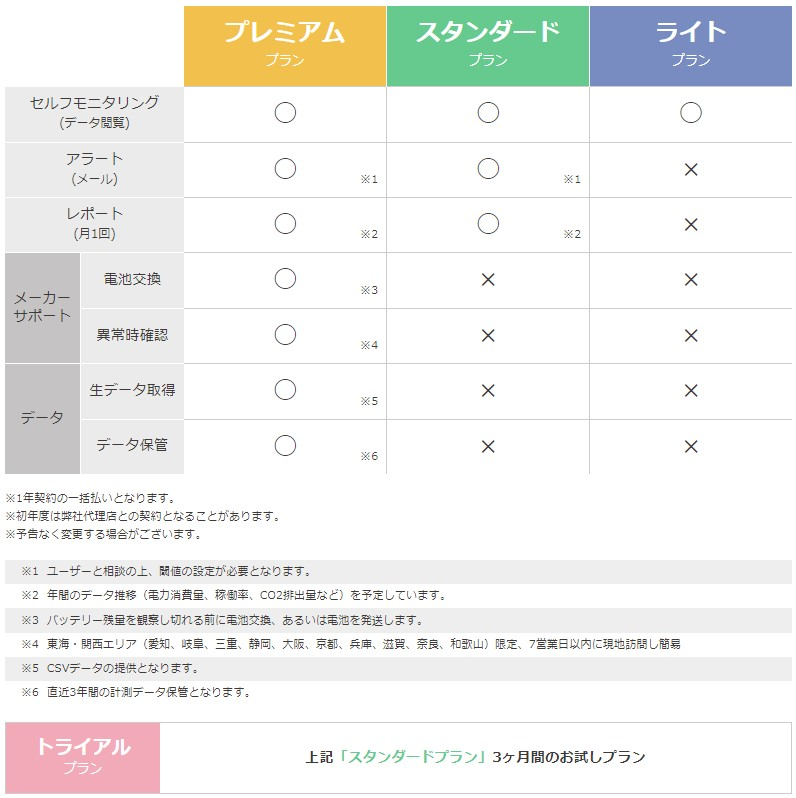 ※ご希望のプランに☑を入れてください※みつわ製品以外にご利用いただく場合は、トライアル、ライト、スタンダードプランがご利用対象プランとなります。4.サービス提供期間5.利用規約　RANDXサービスのご利用には、必ず「RANDX利用規約」をご確認ください。 　この申込みが行われた時点で、当社はお客様が申込書記載の条件および利用規約に同意して　いるものとみなします。　利用規約に関しては、下記URLよりご確認ください。　　https://mitsuwapump.jp/contact/downloads/randxdocs/6.特別条項（例外規定）【お問合せ先】　　　　　　　　株式会社みつわポンプ製作所　　TEL：0594-76-1100　　　　  E-mail：info@mitsuwapump.jpフリガナ企業名住所部署名役職名お名前                   ㊞会社TELE-mail携帯TEL機器No機器名称製造No.型式仕様流量仕様全揚程回転速度モーター容量機器No機器名称製造No.型式用途申込者記入欄開始希望月　（西暦）       　年　   月　　←ご希望のある場合はご記入ください　※サービス提供期間は1年間です。　　継続してご利用される場合は、改めてお申込みが必要となります。※サービス提供は1日からのスタートです。　　毎月15日までに受付したお申込みに対して、翌月からのスタートを基本とします。　※サービスご提供開始時は、RANDX BASEの動作確認＆LPWA通信確認が必要です。　　実際のご利用開始まで最大2Weekお待ちいただく場合がありますのでご理解願います。　　（特にご利用初年度、2年目以降継続時には短縮化されます）　※アラートサービス対象プランにつきましては、閾値の設定が必要となりますので、　　ご利用の際は当社営業担当にご相談願います。メーカー記入欄メーカー記入欄申込受付日（西暦）　　　      年     月　   日承諾書返信日（西暦）　　　      年     月　   日契約開始予定日（西暦）　　　      年     月　   日RANDX  BASE 出荷予定日（西暦）　　　      年     月　   日ご利用終了予定日（西暦）　　　      年     月　   日メーカー記入欄